САМОРЕГУЛИРУЕМАЯ ОРГАНИЗАЦИЯ   РЕГИОНАЛЬНАЯ АССОЦИАЦИЯ «СТРОИТЕЛИ ТПП РБ»г. Улан-Удэ, ул. Ленина ,д.25, тел 8(3012)21-71-88, e-mail:sro@tpprb.comПРОТОКОЛ № 6Правления  СРО РА «Строители ТПП РБ» от 26.02. 2021 Форма проведения заседания Правления СРО РА «Строители ТПП РБ»- заочнаяДата окончания заочного голосования: «27» февраля    2021г. Основание  проведения заочного голосования- решение  Председателя Правления СРО  РА  «Строители ТПП РБ» Доржиева Геннадия Юрьевича ( согласно п.7.9. Положения  «О Правлении   Саморегулируемой организации  Региональная ассоциация «Строители ТПП РБ» от 07.02.2019г., далее - Положение о Правлении).  Приглашенные лица : Директор   СРО    Елисафенко Владимир ЛеонидовичСекретарь заседания Правления    Кочетова Лидия Васильевна Общее количество членов Правления : 9 человекЧисло проголосовавших членов Правления   5  человек Заочное голосование считается правомочным, так как в нем приняли участие не менее половины  членов Правления ( согласно п. 7.13 Положения). Лицо,  избранное  секретарем заседания Правления и уполномоченное на подсчет голосов-  Кочетова Лидия ВасильевнаПОВЕСТКА ДНЯ ЗАСЕДАНИЯ ПРАВЛЕНИЯ:1.Информация об организациях, намеренных 	     вступить в СРО, оплативших    вступительный взнос и представивших     пакет документов. По вопросу   повестки дня :Слушали  Директора  СРО   РА «Строители ТПП РБ» Елисафенко В.Л., который сообщил, что от   организаций   ООО  «СК Инкур» ИНН (0326567123)  и ООО «Евростиль» ИНН (0326523905) поступили заявления      о вступлении в  члены  Саморегулируемой организации РА «Строители ТПП РБ»  с намерением осуществлять строительство, реконструкцию, капитальный ремонт, снос   объектов капитального строительства (кроме особо опасных, технически сложных и уникальных объектов, объектов использования атомной энергии), стоимость  которых не превышает 60,0 млн.руб. млн.  рублей. (Первый      уровень ответственности), в соответствии с которыми   внесены взносы в компенсационный Фонд ВВ – 100 тыс.руб. и заключение договоров строительного подряда, договоров на осуществление сноса, заключаемых с использованием конкурентных способов  заключения договоров по первому  уровню ответственности (Фонд ОДО - 200 тыс.руб.).Рассмотренные документы соответствуют требованиям. Финансовые обязательства выполнены. Предложено Правлению РА «Строители ТПП РБ»  принять   положительное   решение по ООО «СК Инкур» и ООО «Евростиль», внести сведения в реестр СРО РА «Строители ТПП РБ».Решили по  вопросу 1   повестки дня:Принять в члены Региональной ассоциации «Строители ТПП РБ» ООО «СК Инкур» и ООО «Евростиль»Предоставить ООО «СК Инкур»  и ООО «Евростиль» право   выполнить строительство, реконструкцию, капитальный ремонт, снос  объектов капитального строительства по договорам строительного подряда (кроме особо опасных, технически сложных  и уникальных объектов, объектов использования атомной энергии), стоимость  которых не превышает 60,0 млн.руб. Установить для ООО "СК Инкур»"   и ООО «Евростиль» первый     уровень ответственности по обязательствам по договору строительного подряда, сносу  объектов капитального строительства   (Фонд ВВ - 60,0 тыс. руб. ).Предоставить  право   ООО «СК Инкур» и ООО «Евростиль» на заключение договоров строительного подряда, договоров на осуществление сноса, заключаемых  с использованием конкурентных способов  заключения договоров по первому  уровню ответственности (Фонд ОДО - 200 тыс. руб.).Голосовали: «за»  - 5  голосов, «против» - нет  «воздержался» - нет  Повестка дня исчерпана. Предложений и дополнений в повестку дня собрания не поступило. Заседание Правления объявляется закрытым.     Директор                                                  Елисафенко В.Л.                                                                                                   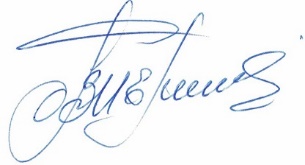  Секретарь заседания Правления                                      Кочетова Л.В. Наименование организацииОГРНИНН Руководитель АдресОбщество с ограниченной ответственностью                           "СК Инкур""1190327004636 Дата регистрации 01.04.20190326567123Генеральный директор  Доржиев Тумэн Владимирович670024, Република Бурятия,г. Улан-Удэ, ул. 3 Интернационала, дом 30, тел. 8(9025) 63-12-58Общество с ограниченной ответственностью                           "Евростиль"1140327010383 Дата регистрации 11.07.20140326523905Генеральный директор Бубеев Баир Табитуевич670000,Республика Бурятия ,г.Улан-Удэ,ул.Грачевская ,49, тел. 8(924)550-45-45